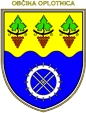 OBČINA OPLOTNICA O b č i n s k a    u p r a v aGoriška c. 4, 2317 OPLOTNICANa podlagi priporočila Zavoda PIP (pravo, informacije, pomoč), Regionalno stičišče  nevladnih organizacij Podravja iz Maribora, z dne 11. 3. 2019, Občina Oplotnica objavljaSPREMEMBO JAVNEGA RAZPISA ZA SOFINANCIRANJE PROGRAMOV DRUŠTEV NA PODROČJU LJUBITELJSKIH KULTURNIH DEJAVNOSTI Črta se pogoj, zapisan v 9. alineji 2. točke (Pogoji za prijavo na razpis) javnega razpisa, in sicer: »da imajo pridobljen status društva v javnem interesu oz. z dokazili dokažejo, da so v pridobivanju le tega,«OBRAZLOŽITEV:Po pregledu seznama društev, ki imajo pridobljen status društva, ki deluje v javnem interesu smo ugotovili, da večina društev registriranih s sedežem v Občini Oplotnica nima pridobljenega statusa. V uradnem listu št. 39/2017 je v seznamu upravičencev do donacij za leto 2017  navedenih le 9 društev. V občini Oplotnica se vsako leto prijavi na javne razpise 27 društev. V kolikor bi bil pogoj, da ima društvo pridobljen status v javnih razpisih, bi lahko sredstva iz proračuna občine Oplotnica pridobilo le 9 društev, ostali ne bi izpolnili pogoja in bi bili izločeni iz obravnave za sofinanciranje programov društva. Ob preverjanju veljavnosti že pridobljenih statusov pa bi se število društev, ki imajo veljaven status še zmanjšalo. Glede na to in na priporočilo Zavoda PIP, smo se odločili za spremembo vseh objavljenih javnih razpisov, ki se nanašajo na sofinanciranje programov društev.Datum: 12. 3. 2019Številka: 6100-1/2019-3                                                                                          Župan, Matjaž OrterTel.: 02/845-09-00, faks.: 02/845-09-09, e-mail: obcina@oplotnica.si